Ја сам .....................................................................а ово су моје оцене у првом полугодишту другог разреда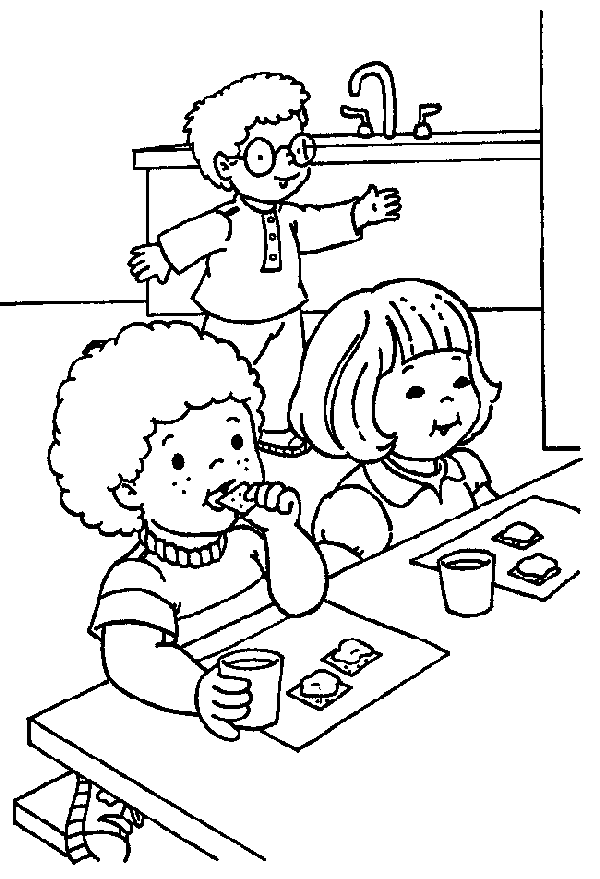 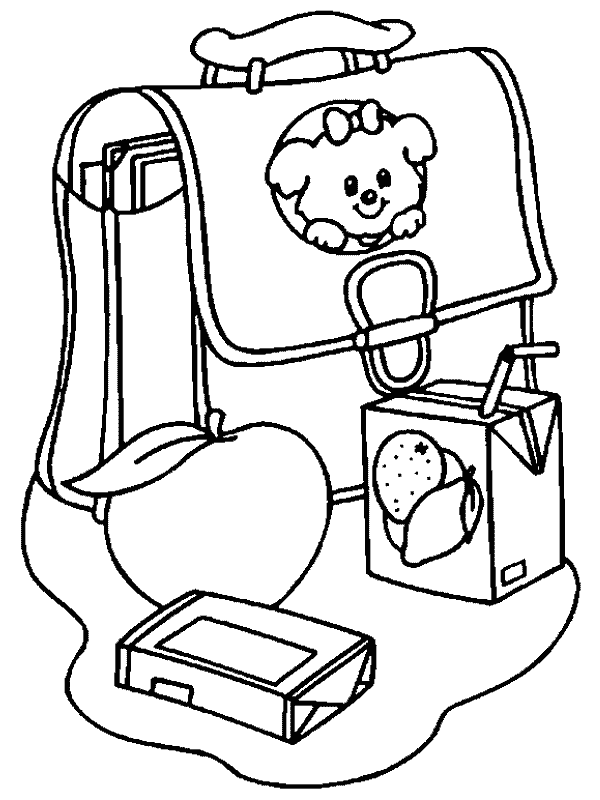 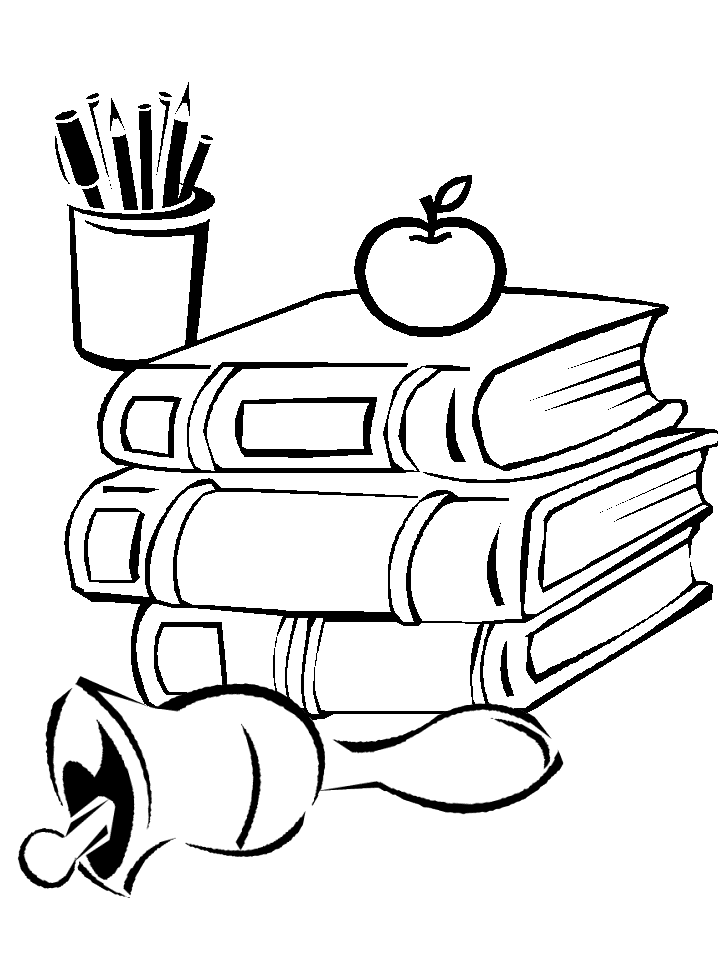 Ја сам .....................................................................а ово су моје оцене у другом полугодишту другог разреда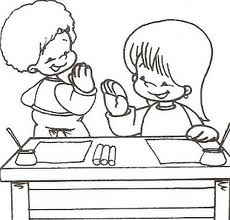 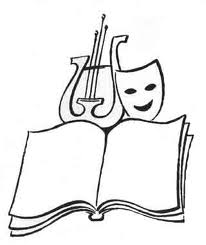 наст. предметжелим да имаммоје оцене у дневникузакључена оценаСрпски Енглески Математика Природа Музичко Ликовно Физичко Рачунари наст. предметжелим да имаммоје оцене у дневникузакључена оценаСрпски Енглески Математика Природа Музичко Ликовно Физичко Чувари 